Český jazyk 162/32. odstavec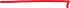 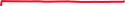 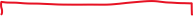 Sochu Svobody věnoval Spojeným státům francouzský lid v roce 1884.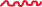 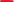 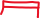 Sochu rozebranou na díly lodě dopravily přes oceán.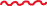 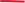 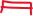 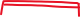 Dělníci ji pak zase sestavili přímo na ostrově, kde socha stojí dodnes.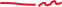 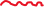 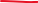 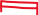 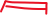 Jejím vnitřkem se vine schodiště, po němž návštěvníci vystupují až do koruny na její hlavě.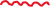 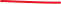 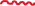 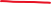 